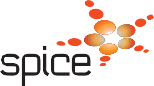 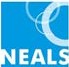 RESEARCH QUESTION: Is water recycling or replenishment the best way to source water in the future?RESEARCH QUESTION: Is water recycling or replenishment the best way to source water in the future?RESEARCH QUESTION: Is water recycling or replenishment the best way to source water in the future?INITIAL REASONING: What do you think?INITIAL REASONING: What do you think?INITIAL REASONING: What do you think?GATHERING INFORMATIONGATHERING INFORMATIONGATHERING INFORMATIONBACKGROUND RESEARCH(eg Internet, books, videos, brochures)SCIENTIFIC EXPERIMENTSURVEYWhat does the Water Corporation think? What do other scientists think?Is recycling or replenishment used in other parts of the world?What does your evidence show?What do others think?OVERALL CONCLUSION: What do you think now?OVERALL CONCLUSION: What do you think now?OVERALL CONCLUSION: What do you think now?BEST WAY TO PRESENT THIS INFORMATION TO INFORM/ INFLUENCE OTHERS:BEST WAY TO PRESENT THIS INFORMATION TO INFORM/ INFLUENCE OTHERS:BEST WAY TO PRESENT THIS INFORMATION TO INFORM/ INFLUENCE OTHERS: